Year 6 Home Learning: Monday 29th June 2020Hello Year 6, I hope you have been enjoying the sunshine as well as working hard on all your home learning. Here is this week’s work. I hope you enjoy the activities. Don’t forget to also have a look at the well-being grids on our school website too as there are some lovely ideas on there that you can try at home too. There is also some more Spanish work on the Year 2 class page if you fancy learning a new language. Don’t forget to send any photos or pieces of work to the Y6 or home learning email. Remember that we are missing you all lots and we are very proud of you. Take care, keep working hard this week and keep smiling. EnglishMaths: Formulas and Sequences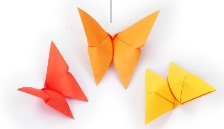 ArtOragami Butterfly Art – see attached sheet. History: The Battle of BritainThis week our learning objective is to know what the Luftwaffe’s further plans for invading Britain were.Transition:Over the next few weeks you can complete some activities on your transition to secondary school. This is a very special time in your educational journey. You might have lots of questions, worries or anxieties. That is all ok and perfectly normal. Have a look at the PPP and complete the worksheets attached. This is the start of your transition booklet and you will be building on it over the next few weeks. MondayTuesdayWednesdayThursdayFridayComprehensionSPaGSpellingWritingWritingCelebrating the NHSThere are 3 different versions of the text – please choose the one that matches your child’s ability. Please see attached sheet. There are 3 different versions so please pick the one that you think you can do – challenge yourself!Please see the attached spelling lists for this half term. There is enough to pick one per week.Look at the writing starter and sentence activities from Pobble ‘Jumbled’ (see attached resource). Look at the writing starter and sentence activities from Pobble ‘Jumbled’ (see attached resource). MondayTuesdayWednesdayThursdayFridayCo-ordinates Warm-up PPP and the Maths Quiz PPPCo-ordinates PPPCo-ordinates activity and challenge cards. Co-ordinates activity and challenge cards. Co-ordinates activity and challenge cards. Listen to Churchill’s speech about ‘The Few’.https://www.youtube.com/watch?v=Y0t-RqjMH-AThe speech is very famous. It made Britons proud of the bravery of the Battle of Britain pilots and it coined the phrase ‘The Few’ to describe them. Then play the audio clip of journalist Charles Gardner’s commentary of fighting off the Kent coast. http://www.battleofbritainmemorial.org/watching-it-unfold-charles-gardners-famous-dogfight-commentary/At the end of the clip there is a comment about the tone of the commentary. Do you think this live commentary represents the reality of the Battle of Britain?Dame Vera Lynn was known as ‘The Forces’ Sweetheart’. She is most famous for being a singer with hugely popular recordings during the Second World War. On the 18th June 2020, aged 103, Vera Lynn died. Look at the PPP that is attached and then create your own poster/factfile on Dame Vera Lynn. See the attached PPP. Watch the video of Vera Lynn singing ‘We'll meet again' over the last few decades. Vera Lynn's song really was an anthem of hope through the ages.https://www.youtube.com/watch?v=6X1D2h8AheU